Prefeitura do Município de São Paulo 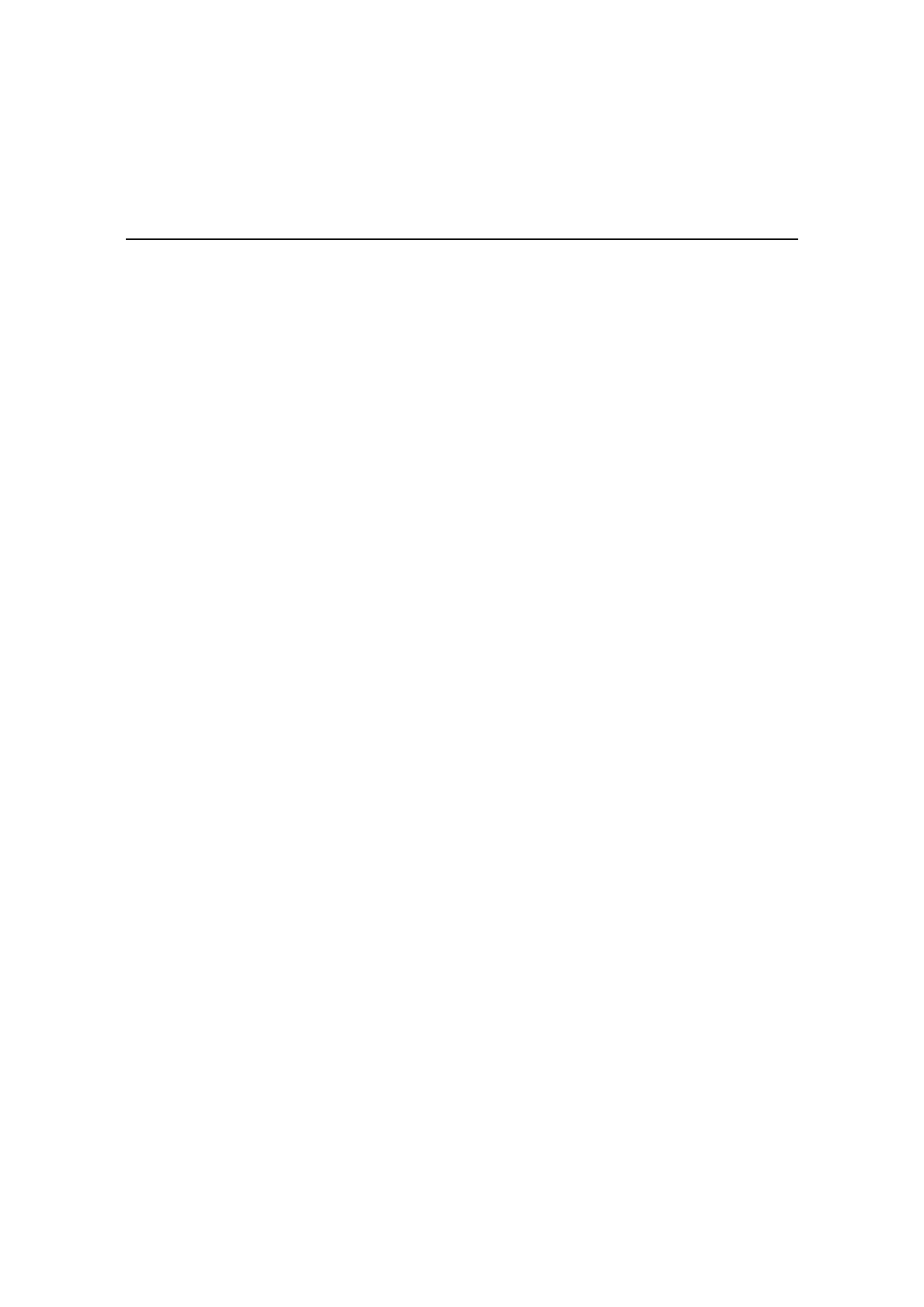 Secretaria Municipal de Cultura Departamento do Patrimônio Histórico Conselho Municipal de Preservação do Patrimônio Histórico, Cultural e Ambiental da Cidade de São Paulo Resolução no. 07/90 Por decisão unânime dos Conselheiros presentes à reunião realizada aos 14 de setembro de 1990, o Conselho Municipal de Preservação do Patrimônio Histórico, Culturalo e Ambiental da Cidade de São Paulo - CONPRESP, oresolve, nos termos e para os fins da Lei n 10.032/85, com as alterações introduzidas pela Lei n 10.236/86, abrir processo de tombamento dos seguintes bens: a) PAINEL DE "DI CAVALCANTI", localizado à Rua José Bonifácio no 24 (Setor 5, Quadra 5) bem como as partes externas do térreo onde se situa o referido painel e, ainda, as dependências internas que levam ao hall do subsolo e o próprio hall do edifício. 